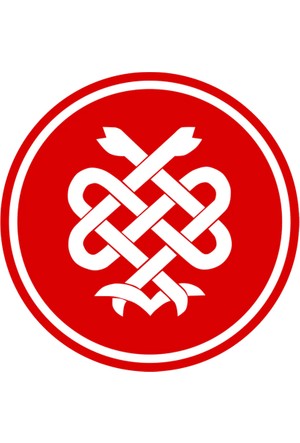 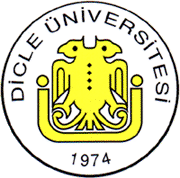 DİCLE ÜNİVERSİTESİTIP FAKÜLTESİ2021–2022 DERS YILIDÖNEM-IIINÖROLOJİK BİLİMLER VE RUH SAĞLIĞI VE HASTALIKLARI DERS KURULU22.03.2022 -22.04.2022                     DİCLE ÜNİVERSİTESİ TIP FAKÜLTESİ 2021-2022 EĞİTİM-ÖĞRETİM YILIDÖNEM-III NÖROLOJİK BİLİMLER VE RUH SAĞLIĞI VE HASTALIKLARI DERS KURULUPRATİK UYGULAMA PROGRAMIDİCLE ÜNİVERSİTESİ TIP FAKÜLTESİ 2021-2022 EĞİTİM-ÖĞRETİM YILI DÖNEM – III NÖROLOJİK BİLİMLER VE RUH SAĞLIĞI VE HASTALIKLARI DERS KURULU                                   İYİ HEKİMLİK UYGULAMALARI PROGRAMI                                 DÖNEM – III İHU Koordinatörü: Doç. Dr. Ahmet YILMAZDicle Üniversitesi Tıp Fakültesi2021-2022 Eğitim – Öğretim YılıDönem III Nörolojik Bilimler, Ruh Sağlığı ve Hastalıkları Ders KuruluPDÖ Etkinliği tarihleriDerslerTeorikPratikToplamRuh Sağ ve Hast.18---18Tıbbi Farmakoloji18---18Nöroloji14---14Patoloji121(1*4)13Beyin Cerrahisi10---10Göz Hastalıkları6---6Biyofizik8---8Radyoloji3---3Anestezi2---2KBB2---2Biyofizik-KBB2---2Tıbbi Biyokimya2---2Nükleer tıp1---1Çocuk ve Ergen ruh sağlığı4---4Çocuk Sağlığı ve Hastalıkları2---2PDÖ12---12TOPLAM1161117Ders Kurulu Başkanı: Prof. Dr. Abdullah ACARDers Kurulu Başkanı: Prof. Dr. Abdullah ACARDers Kurulu Başkanı: Prof. Dr. Abdullah ACARDers Kurulu ÜyeleriDers SaatiProf. Dr. Adnan CEVİZNöroşirurji3Prof. Dr. Levenet ERDİNÇT. Biyokimya2Prof. Dr. Meral ERDİNÇT. Farmakoloji9Prof. Dr Veysi AKPOLATBiofizik2Prof. Dr. Nebahat TAŞDEMİRNöroloji1Prof. Dr. Zülküf AKDAĞBiyofizik6Doç. Dr. Abdullah ACARNöroloji3Doç. Dr. Adalet ARIKANOĞLUNöroloji2Dr.Öğr. Üyesi Sedat AVAGöz Hastalıkları2Dr.Öğr. Üyesi Zeynep ÖZKURTGöz Hastalıkları2Doç. Dr. Mehmet Cemal KAYARuh Sağ ve Hast.6Prof. Dr. Mahmut BULUTRuh Sağ ve Hast.6Prof. Dr. Abdullah ATLIRuh Sağ ve Hast.2Doç. Dr. Mehmet GüneşRuh Sağ ve Hast.2Doç. Dr. Aslıhan OKANRuh Sağ ve Hast.2Prof. Dr. Haktan KARAMANAnestezi2Doç. Dr. Mehmet Uğur ÇEVİKNöroloji2Doç. Dr. Fesih AKTARÇocuk Hastalıkları2Doç. Dr. Tevfik YILMAZNöroşirurji3Doç. Dr. Yasin ÇINARGöz Hastalıkları2Dr.Öğr. Üyesi Hüseyin ÖZEVRENNöroşirürji1Dr.Öğr. Üyesi Ayşenur KELEŞPatoloji12Doç. Dr. Bekir TAŞDEMİRNükleer Tıp1Prof. Dr. Mehmet AKDAĞKulak Burun Boğaz Hastalıkları-Biyofizik4Doç. Dr. Eşref AKILNöroloji1Doç. Dr. İlker KELLET. Farmakoloji9Doç. Dr. Üyesi Salih HATTAPOĞLURadyoloji3Dr. Öğr. Üyesi Sefer VAROLNöroloji5Dr. Öğr. Üyesi Tuğba YÜKSELÇocuk ve Ergen Ruh Sağlığı ve Hastalıkları2Dr. Öğr. Üyesi Ömer KARDAŞÇocuk ve Ergen Ruh Sağlığı ve Hastalıkları2Dr. Öğr. Üyesi Yahya TURANNöroşirurji3Ders Kurulunun AdıNÖROLOJİK HASTALIKLAR VE RUH SAĞLIĞI ve HASTALIKLARIDers Kurulunun Türü ZorunluDers Kurulunun Kredisi8Eğitim DiliTürkçeDers Kurulunun SorumlusuProf. Dr. Abdullah ACARDers Kurulunun Ön KoşullarıYokDers Kurulunun Süresi5 HaftaTeorik ders saati116Uygulamalı ders saati1Ders Kurulunun AmacıSinir Sistemi ve Psikiyatrik Hastalıkların etyopatogenezi, bu hastalıkların belirtileri, temel klinik ve laboratuvar bulguları, tanı yöntemleri ve bu hastalıkların tedavisinde kullanılan ilaçlar hakkında bilgi kazanmaktırÖğrenim Çıktıları Nörolojik hastalıkların etyopatogenezini, belirtilerini, temel klinik, laboratuvar ve histopatolojik temel bulguları sayabilmeli,Nörodejeneratif hastalıkların moleküler genetiğini tanımlayabilmeli,Kas hastalıklarının etyopatogenezi, klinik ve tedavi yaklaşımlarını sayabilmeli,Psikiyatrik hastalıkları sınıflandırabilmeli, ayırıcı tanısının temel yöntemlerini sayabilmeli,Psikiyatrik hastalıkların temel klinik belirti ve bulgularını tanımlayabilmeli,Nörolojik ve psikiyatrik hastalıklarda kullanılan ilaçların etkilerini, etki mekanizmalarını, farmakokinetiğini, yan tesirlerini ve ilaç etkileşmelerini sayabilmelidir.Öğretme Yöntemi(leri)Amfi dersi, demonstrasyon, uygulama, deney, ödev,Değerlendirme Yöntemi ÇSS, OYPS, Pratik Değerlendirme, Ödev, Performans DeğerlendirmesiÖnerilen KaynaklarDÖNEM  3DÖNEM  3DÖNEM  3DÖNEM  3DÖNEM  3DÖNEM  3DÖNEM  3KOMİTE 7:   NÖROLOJİK HASTALIKLAR VE RUH SAĞLIĞI ve HASTALIKLARI   DERS KURULU                                                                                                                                                                                               22.03.2022  -  22.04.2022KOMİTE 7:   NÖROLOJİK HASTALIKLAR VE RUH SAĞLIĞI ve HASTALIKLARI   DERS KURULU                                                                                                                                                                                               22.03.2022  -  22.04.2022KOMİTE 7:   NÖROLOJİK HASTALIKLAR VE RUH SAĞLIĞI ve HASTALIKLARI   DERS KURULU                                                                                                                                                                                               22.03.2022  -  22.04.2022KOMİTE 7:   NÖROLOJİK HASTALIKLAR VE RUH SAĞLIĞI ve HASTALIKLARI   DERS KURULU                                                                                                                                                                                               22.03.2022  -  22.04.2022KOMİTE 7:   NÖROLOJİK HASTALIKLAR VE RUH SAĞLIĞI ve HASTALIKLARI   DERS KURULU                                                                                                                                                                                               22.03.2022  -  22.04.2022KOMİTE 7:   NÖROLOJİK HASTALIKLAR VE RUH SAĞLIĞI ve HASTALIKLARI   DERS KURULU                                                                                                                                                                                               22.03.2022  -  22.04.2022KOMİTE 7:   NÖROLOJİK HASTALIKLAR VE RUH SAĞLIĞI ve HASTALIKLARI   DERS KURULU                                                                                                                                                                                               22.03.2022  -  22.04.2022TARİHGÜNSAATDERSKONUÖĞRETİM ÜYESİ22.03.2022Salı1Ders Kurulu Amaç ve Öğrenim HedefleriDers Kurulu BaşkanıDoç. Dr. A. ACAR22.03.2022Salı2PatolojiSSS'nin Temel Hücresel Reaksiyonları SSS'ninHerediter Tümör SendromlarıDr.Öğr. Üyesi A. KELEŞ22.03.2022Salı3BiyofizikBilgisayarlı Tomografinin Fiziksel İlkeleriProf. Dr. Z. AKDAĞ22.03.2022Salı4BiyofizikBilgisayarlı Tomografinin Fiziksel İlkeleriProf. Dr. Z. AKDAĞ22.03.2022Salı5Tıp Eğitimiİyi Hekimlik Uygulamaları22.03.2022Salı6Tıp Eğitimiİyi Hekimlik Uygulamaları122.03.2022Salı7Tıp Eğitimiİyi Hekimlik Uygulamaları22.03.2022Salı8Tıp Eğitimiİyi Hekimlik Uygulamaları23.03.2022Çarşamba1PatolojiPeriferik ve SSS Tümörleri PatolojisiDr.Öğr. Üyesi A.KELEŞ23.03.2022Çarşamba2PatolojiPeriferik ve SSS Tümörleri PatolojisiDr.Öğr. Üyesi A.KELEŞ23.03.2022Çarşamba3NörolojiSerebrovasküler HastalıklarDr.Öğr. Üyesi S. VAROL23.03.2022Çarşamba4T. FarmakolojiSSS Farmakolojisine GirişProf. Dr. M. ERDİNÇ23.03.2022Çarşamba5T. FarmakolojiSSS Farmakolojisine GirişProf. Dr. M. ERDİNÇ23.03.2022Çarşamba6BiyofizikNükleer Tıp Görüntüleme YöntemlerininTemelleriProf. Dr. Z. AKDAĞ23.03.2022Çarşamba7BiyofizikNükleer Tıp Görüntüleme YöntemlerininTemelleriProf. Dr. Z. AKDAĞ23.03.2022Çarşamba8Serbest çalışma24.03.2022Perşembe1NörolojiSerebrovasküler HastalıklarDr.Öğr. Üyesi S. VAROL24.03.2022Perşembe2Patoloji SSS'nin Dolaşım Bozuklukları ve Vasküler Hast.   PatolojisiDr.Öğr. Üyesi A. KELEŞ24.03.2022Perşembe3T. FarmakolojiAntiepileptik İlaçlarDoç. Dr. İ. KELLE24.03.2022Perşembe4T. FarmakolojiAntiepileptik İlaçlarDoç. Dr. İ. KELLE24.03.2022Perşembe5Çocuk Sağlığı ve HastalıklarıÇocuklarda nörolojik sistem semptomatolojisiDoç. Dr. Fesih AKTAR24.03.2022Perşembe6Çocuk Sağlığı veHastalıklarıÇocukluk çağı konvülziyonlarıDoç. Dr. Fesih AKTAR24.03.2022Perşembe7NöroşirürjiSerebrovasküler Hastalıklar CerrahisiDoç. Dr. T. YILMAZ24.03.2022Perşembe8Serbest çalışma 25.03.2022Cuma1T. FarmakolojiGenel Anestezinin FarmakolojisiDoç. Dr. İ. KELLE 25.03.2022Cuma2T. FarmakolojiGenel Anestezinin FarmakolojisiDoç. Dr. İ. KELLE 25.03.2022Cuma3Ruh Sağ ve Hast.Psikiyatrik Görüşme Belirtiler ve BulgularProf. Dr. Mahmut BULUT 25.03.2022Cuma4Ruh Sağ ve Hast.Psikiyatrik Görüşme Belirtiler ve BulgularProf. Dr. Mahmut BULUT 25.03.2022Cuma5NöroşirürjiMSS TümörleriDr.Öğr. Üyesi H. ÖZEVREN 25.03.2022Cuma6PatolojiSSS'ninDejeneratif Hastalıkları PatolojisiDr.Öğr. Üyesi A. KELEŞ 25.03.2022Cuma7PatolojiSSS'ninToksik ve Metabolik Hastalıkları PatolojisiDr.Öğr. Üyesi A. KELEŞ 25.03.2022Cuma8Serbest çalışma28.03.2022Pazartesi1Serbest çalışma28.03.2022Pazartesi2Serbest çalışma28.03.2022Pazartesi3Serbest çalışma28.03.2022Pazartesi4Serbest çalışma28.03.2022Pazartesi5Ruh Sağ ve Hast.Nörobilişsel bozukluklar (Demanslar ve Deliryum)Doç. Dr. M. Cemal KAYA28.03.2022Pazartesi6Ruh Sağ ve Hast.  Nörobilişsel bozukluklar (Demanslar ve Deliryum)Doç. Dr. M. Cemal KAYA28.03.2022Pazartesi7T. Farmakolojiİlaç Suistimali ve BağımlılığıProf. Dr. M. ERDİNÇ28.03.2022Pazartesi8T. Farmakolojiİlaç Suistimali ve BağımlılığıProf. Dr. M. ERDİNÇ29.03.2022Salı1Tıp EğitimiProf.Dr.Cihan A. ÖzmenDoç.Dr. Recep DursunDoç. Dr. Mehmet KarakoçDoç. Dr. Hadice Selimoğlu ŞenProf. Dr. M. Uğur ÇevikDoç. Dr. Abdullah AcarDoç Dr. Savaş KayaDoç.Dr. Mehmet Ata AkılDoç. Dr. Mehmet GÜNEŞDr.Öğr.Üyesi  Tuğba YükselDoç.Dr. Haktan KaramanDr.Öğr.Üyesi  Abdülmenap GüzelDr.Öğr.Üyesi  Gülay AydoğduDr.Öğr.Üyesi  İbrahim İbiloğlu29.03.2022Salı2Tıp EğitimiPDÖ-1Prof.Dr.Cihan A. ÖzmenDoç.Dr. Recep DursunDoç. Dr. Mehmet KarakoçDoç. Dr. Hadice Selimoğlu ŞenProf. Dr. M. Uğur ÇevikDoç. Dr. Abdullah AcarDoç Dr. Savaş KayaDoç.Dr. Mehmet Ata AkılDoç. Dr. Mehmet GÜNEŞDr.Öğr.Üyesi  Tuğba YükselDoç.Dr. Haktan KaramanDr.Öğr.Üyesi  Abdülmenap GüzelDr.Öğr.Üyesi  Gülay AydoğduDr.Öğr.Üyesi  İbrahim İbiloğlu29.03.2022Salı3Tıp EğitimiProf.Dr.Cihan A. ÖzmenDoç.Dr. Recep DursunDoç. Dr. Mehmet KarakoçDoç. Dr. Hadice Selimoğlu ŞenProf. Dr. M. Uğur ÇevikDoç. Dr. Abdullah AcarDoç Dr. Savaş KayaDoç.Dr. Mehmet Ata AkılDoç. Dr. Mehmet GÜNEŞDr.Öğr.Üyesi  Tuğba YükselDoç.Dr. Haktan KaramanDr.Öğr.Üyesi  Abdülmenap GüzelDr.Öğr.Üyesi  Gülay AydoğduDr.Öğr.Üyesi  İbrahim İbiloğlu29.03.2022Salı4Tıp EğitimiProf.Dr.Cihan A. ÖzmenDoç.Dr. Recep DursunDoç. Dr. Mehmet KarakoçDoç. Dr. Hadice Selimoğlu ŞenProf. Dr. M. Uğur ÇevikDoç. Dr. Abdullah AcarDoç Dr. Savaş KayaDoç.Dr. Mehmet Ata AkılDoç. Dr. Mehmet GÜNEŞDr.Öğr.Üyesi  Tuğba YükselDoç.Dr. Haktan KaramanDr.Öğr.Üyesi  Abdülmenap GüzelDr.Öğr.Üyesi  Gülay AydoğduDr.Öğr.Üyesi  İbrahim İbiloğlu29.03.2022Salı5Tıp Eğitimiİyi Hekimlik Uygulamaları29.03.2022Salı6Tıp Eğitimiİyi Hekimlik Uygulamaları229.03.2022Salı7Tıp Eğitimiİyi Hekimlik Uygulamaları29.03.2022Salı8Tıp Eğitimiİyi Hekimlik Uygulamaları30.03.2022Çarşamba1Ruh Sağ ve Hast.Şizofreni Spektrum ve Diğer Psikotik BozukluklarDoç. Dr. M. Cemal KAYA30.03.2022Çarşamba2Ruh Sağ ve Hast.Şizofreni Spektrum ve Diğer Psikotik BozukluklarDoç. Dr. M. Cemal KAYA30.03.2022Çarşamba3NörolojiEpilepsi: Patofizyoloji ve semiyolojiDr. Öğr. Üyesi S. VAROL30.03.2022Çarşamba4Ruh Sağ ve Hast.Cinsel İşlev Bozuklukları ve Cinsel Kimlik DisforisiDoç. Dr. Mehmet GÜNEŞ30.03.2022Çarşamba5T. FarmakolojiAntipisikotik İlaçlarDoç. Dr. İ. KELLE30.03.2022Çarşamba6T. FarmakolojiAntidepresan İlaçlarDoç. Dr. İ. KELLE30.03.2022Çarşamba7Serbest çalışma30.03.2022Çarşamba8Serbest çalışma31.03.2022Perşembe1T. FarmakolojiSSS Stimulanları ve HalusinojenlerProf. Dr. M. ERDİNÇ31.03.2022Perşembe2T. FarmakolojiHipnosedatiflerProf. Dr. M. ERDİNÇ31.03.2022Perşembe3AnesteziAkut ve Kronik Ağrıda Tedavi YaklaşımlarıProf. Dr. H. KARAMAN31.03.2022Perşembe4AnesteziAkut ve Kronik Ağrıda Tedavi YaklaşımlarıProf. Dr. H. KARAMAN31.03.2022Perşembe5Ruh Sağ ve Hast.Somatik Semptom ve İlişkili BozukluklarDoç. Dr. Aslıhan OKAN 31.03.2022Perşembe6Ruh Sağ ve Hast.Somatik Semptom ve İlişkili BozukluklarDoç. Dr. Aslıhan OKAN 31.03.2022Perşembe7Serbest çalışma31.03.2022Perşembe8Serbest çalışma01.04.2022Cuma1NörolojiBaşağrısıDoç. Dr. A. ARIKANOĞLU01.04.2022Cuma2NörolojiAğrı FizyopatolojisiDoç Dr. A. ACAR01.04.2022Cuma3T. FarmakolojHipnosedatifler ve alkolProf. Dr. M. ERDİNÇ01.04.2022Cuma4T. FarmakolojiHipnosedatifler ve alkolProf. Dr. M. ERDİNÇ01.04.2022Cuma5T. FarmakolojiBaşağrısı Tedavisinde Kullanılan İlaçlarDoç. Dr. İ. KELLE01.04.2022Cuma6BiyofizikManyetik Rezonans GörüntülemeYöntemlerinin TemelleriProf. Dr. Z. AKDAĞ01.04.2022Cuma7BiyofizikManyetik Rezonans GörüntülemeYöntemlerinin TemelleriProf. Dr. Z. AKDAĞ01.04.2022Cuma8Serbest çalışma04.04.2022Pazartesi1Ruh Sağ ve Hast.Madde ile ilişkili bozukluklar ve bağımlılık bozukluklarıProf.Dr.Abdullah ATLI04.04.2022Pazartesi2Ruh Sağ ve Hast.Madde ile ilişkili bozukluklar ve bağımlılıkbozukluklarıProf.Dr.Abdullah ATLI04.04.2022Pazartesi3Serbest çalışma04.04.2022Pazartesi4Serbest çalışma04.04.2022Pazartesi5PatolojiSSS'ninTravmatik Hastalıkları PatolojisiDr.Öğr. Üyesi A.KELEŞ04.04.2022Pazartesi6NöroşirürjiMedullaSpinalis BasılarıProf. Dr. A. CEVİZ04.04.2022Pazartesi7NöroşirürjiDisk HernileriProf. Dr. A. CEVİZ04.04.2022Pazartesi8NöroşirürjiDisk HernileriProf. Dr. A. CEVİZ05.04.2022Salı1Tıp EğitimiProf.Dr.Cihan A. ÖzmenDoç.Dr. Recep DursunDoç. Dr. Mehmet KarakoçDoç. Dr. Hadice Selimoğlu ŞenProf. Dr. M. Uğur ÇevikDoç. Dr. Abdullah AcarDoç Dr. Savaş KayaDoç.Dr. Mehmet Ata AkılDoç. Dr. Mehmet GÜNEŞDr.Öğr.Üyesi  Tuğba YükselDoç.Dr. Haktan KaramanDr.Öğr.Üyesi  Abdülmenap GüzelDr.Öğr.Üyesi  Gülay AydoğduDr.Öğr.Üyesi  İbrahim İbiloğlu05.04.2022Salı2Tıp EğitimiPDÖ-2Prof.Dr.Cihan A. ÖzmenDoç.Dr. Recep DursunDoç. Dr. Mehmet KarakoçDoç. Dr. Hadice Selimoğlu ŞenProf. Dr. M. Uğur ÇevikDoç. Dr. Abdullah AcarDoç Dr. Savaş KayaDoç.Dr. Mehmet Ata AkılDoç. Dr. Mehmet GÜNEŞDr.Öğr.Üyesi  Tuğba YükselDoç.Dr. Haktan KaramanDr.Öğr.Üyesi  Abdülmenap GüzelDr.Öğr.Üyesi  Gülay AydoğduDr.Öğr.Üyesi  İbrahim İbiloğlu05.04.2022Salı3Tıp EğitimiProf.Dr.Cihan A. ÖzmenDoç.Dr. Recep DursunDoç. Dr. Mehmet KarakoçDoç. Dr. Hadice Selimoğlu ŞenProf. Dr. M. Uğur ÇevikDoç. Dr. Abdullah AcarDoç Dr. Savaş KayaDoç.Dr. Mehmet Ata AkılDoç. Dr. Mehmet GÜNEŞDr.Öğr.Üyesi  Tuğba YükselDoç.Dr. Haktan KaramanDr.Öğr.Üyesi  Abdülmenap GüzelDr.Öğr.Üyesi  Gülay AydoğduDr.Öğr.Üyesi  İbrahim İbiloğlu05.04.2022Salı4Tıp EğitimiProf.Dr.Cihan A. ÖzmenDoç.Dr. Recep DursunDoç. Dr. Mehmet KarakoçDoç. Dr. Hadice Selimoğlu ŞenProf. Dr. M. Uğur ÇevikDoç. Dr. Abdullah AcarDoç Dr. Savaş KayaDoç.Dr. Mehmet Ata AkılDoç. Dr. Mehmet GÜNEŞDr.Öğr.Üyesi  Tuğba YükselDoç.Dr. Haktan KaramanDr.Öğr.Üyesi  Abdülmenap GüzelDr.Öğr.Üyesi  Gülay AydoğduDr.Öğr.Üyesi  İbrahim İbiloğlu05.04.2022Salı5Tıp Eğitimiİyi Hekimlik Uygulamaları05.04.2022Salı6Tıp Eğitimiİyi Hekimlik Uygulamaları305.04.2022Salı7Tıp Eğitimiİyi Hekimlik Uygulamaları05.04.2022Salı8Tıp Eğitimiİyi Hekimlik Uygulamaları06.04.2022Çarşamba1Ruh Sağ ve Hast.İkiuçlu (Bipolar) ve ilişkili bozukluklarProf. Dr. Mahmut BULUT06.04.2022Çarşamba2RadyolojiNöroradyolojiye GirişDoç. Dr. Üyesi Salih HATTAPOĞLU06.04.2022Çarşamba3BiyofizikUltrasonografinin Fiziksel İlkeleriProf. Dr V. AKPOLAT06.04.2022Çarşamba4BiyofizikUltrasonografinin Fiziksel İlkeleriProf. Dr V. AKPOLAT06.04.2022Çarşamba5NörolojiBilinç BozukluklarıDr.Öğr. Üyesi S. VAROL06.04.2022Çarşamba6NörolojiBilişsel FonksiyonlarDr.Öğr. Üyesi S. VAROL06.04.2022Çarşamba7Serbest çalışma06.04.2022Çarşamba8Serbest çalışma07.04.2022Perşembe1NörolojiSSS ve İmmün SistemDoç. Dr. A. ARIKANOĞLU07.04.2022Perşembe2NörolojiSSS Demiyelinizan HastalıklarıProf. Dr. N. TAŞDEMİR07.04.2022Perşembe3NörolojiPiramidal Sistem HastalıklarıDoç. Dr. M. U. ÇEVİK07.04.2022Perşembe4NörolojiEkstrapramidal Sistem Bozuklukları:PatofizyolojiDoç. Dr. M. U. ÇEVİK07.04.2022Perşembe5NöroşirürjiKafa İçi Basınç Artması (KİBAS)Dr.Öğr. Üyesi Y. TURAN07.04.2022Perşembe6NöroşirürjiKafa TravmalarıDr.Öğr. Üyesi Y. TURAN07.04.2022Perşembe7Serbest çalışma07.04.2022Perşembe8Serbest çalışma08.04.2022Cuma1PatolojiSSS'nin Miyelin Hastalıkları patolojisiDr.Öğr. Üyesi A. KELEŞ08.04.2022Cuma2PatolojiKas Hastalıkları PatolojisiDr.Öğr. Üyesi A. KELEŞ08.04.2022Cuma3NörolojiKas HastalıklarıDoç. Dr. A. ACAR08.04.2022Cuma4NörolojiKas HastalıklarıDoç. Dr. A. ACAR08.04.2022Cuma5Ruh Sağ ve Hast.Obsesif kompulsif bozukluk ve ilişkili bozukluklarProf. Dr. Mahmut BULUT08.04.2022Cuma6Ruh Sağ ve Hast.Obsesif kompulsif bozukluk ve ilişkili bozukluklarProf. Dr. Mahmut BULUT08.04.2022Cuma7NörolojiPeriferik Sinir ve Motor Nöron HastalıklarıDr.Öğr. Üyesi E. AKIL08.04.2022Cuma8Serbest çalışma11.04.2022Pazartesi1T. FarmakolojiAntiparkinson İlaçlarProf. Dr. M. ERDİNÇ11.04.2022Pazartesi2Ruh Sağ ve Hast.Depresif BozukluklarProf. Dr. Mahmut BULUT11.04.2022Pazartesi3Ruh Sağ ve Hast.Beslenme ve Yeme BozukluklarıDoç. Dr. Mehmet GÜNEŞ11.04.2022Pazartesi4Ruh Sağ ve Hast.Travma ve Stresle İlişkili BozukluklarDoç. Dr. M. Cemal KAYA11.04.2022Pazartesi5KBB-Biyofizikİşitsel Uyarılmış Potansiyeller ve İşitme (BERA)Doç. Dr. Mehmet AKDAĞ11.04.2022Pazartesi6KBB-Biyofizikİşitsel Uyarılmış Potansiyeller ve İşitme (BERA)Doç. Dr. Mehmet AKDAĞ11.04.2022Pazartesi7Serbest çalışma11.04.2022Pazartesi8Serbest çalışma12.04.2022Salı1Tıp EğitimiProf.Dr.Cihan A. ÖzmenDoç.Dr. Recep DursunDoç. Dr. Mehmet KarakoçDoç. Dr. Hadice Selimoğlu ŞenProf. Dr. M. Uğur ÇevikDoç. Dr. Abdullah AcarDoç Dr. Savaş KayaDoç.Dr. Mehmet Ata Akıl          Doç. Dr. Mehmet GÜNEŞ           Dr.Öğr.Üyesi  Tuğba YükselDoç.Dr. Haktan KaramanDr.Öğr.Üyesi  Abdülmenap GüzelDr.Öğr.Üyesi  Gülay AydoğduDr.Öğr.Üyesi  İbrahim İbiloğlu12.04.2022Salı2Tıp EğitimiPDÖ-3Prof.Dr.Cihan A. ÖzmenDoç.Dr. Recep DursunDoç. Dr. Mehmet KarakoçDoç. Dr. Hadice Selimoğlu ŞenProf. Dr. M. Uğur ÇevikDoç. Dr. Abdullah AcarDoç Dr. Savaş KayaDoç.Dr. Mehmet Ata Akıl          Doç. Dr. Mehmet GÜNEŞ           Dr.Öğr.Üyesi  Tuğba YükselDoç.Dr. Haktan KaramanDr.Öğr.Üyesi  Abdülmenap GüzelDr.Öğr.Üyesi  Gülay AydoğduDr.Öğr.Üyesi  İbrahim İbiloğlu12.04.2022Salı3Tıp EğitimiProf.Dr.Cihan A. ÖzmenDoç.Dr. Recep DursunDoç. Dr. Mehmet KarakoçDoç. Dr. Hadice Selimoğlu ŞenProf. Dr. M. Uğur ÇevikDoç. Dr. Abdullah AcarDoç Dr. Savaş KayaDoç.Dr. Mehmet Ata Akıl          Doç. Dr. Mehmet GÜNEŞ           Dr.Öğr.Üyesi  Tuğba YükselDoç.Dr. Haktan KaramanDr.Öğr.Üyesi  Abdülmenap GüzelDr.Öğr.Üyesi  Gülay AydoğduDr.Öğr.Üyesi  İbrahim İbiloğlu12.04.2022Salı4Tıp EğitimiProf.Dr.Cihan A. ÖzmenDoç.Dr. Recep DursunDoç. Dr. Mehmet KarakoçDoç. Dr. Hadice Selimoğlu ŞenProf. Dr. M. Uğur ÇevikDoç. Dr. Abdullah AcarDoç Dr. Savaş KayaDoç.Dr. Mehmet Ata Akıl          Doç. Dr. Mehmet GÜNEŞ           Dr.Öğr.Üyesi  Tuğba YükselDoç.Dr. Haktan KaramanDr.Öğr.Üyesi  Abdülmenap GüzelDr.Öğr.Üyesi  Gülay AydoğduDr.Öğr.Üyesi  İbrahim İbiloğlu12.04.2022Salı5Tıp Eğitimiİyi Hekimlik Uygulamaları12.04.2022Salı6Tıp Eğitimiİyi Hekimlik Uygulamaları412.04.2022Salı7Tıp Eğitimiİyi Hekimlik Uygulamaları12.04.2022Salı8Tıp Eğitimiİyi Hekimlik Uygulamaları13.04.2022Çarşamba1KBBOtitis MediaDr.Öğr.Üyesi Muhammed AYRAL13.04.2022Çarşamba2KBBİşitme KayıplarıDr.Öğr.Üyesi Muhammed AYRAL13.04.2022Çarşamba3PatolojiGöz Hastalıkları PatolojisiDr.Öğr. Üyesi A.KELEŞ13.04.2022Çarşamba4NöroşirürjiPediatrik NöroşirürjiDr.Öğr. Üyesi Y. TURAN13.04.2022Çarşamba5T. BiyokimyaNörolojik ve psikiyatrik bozukluklarınbiyokimyasıProf. Dr. L. ERDİNÇ13.04.2022Çarşamba6T. BiyokimyaNörolojik ve psikiyatrik bozukluklarınbiyokimyasıProf. Dr. L. ERDİNÇ13.04.2022Çarşamba7Göz HastalıklarıGörme FizyolojisiDoç.Dr. Yasin ÇINAR13.04.2022Çarşamba8Göz HastalıklarıNormal FundusDr.Öğr. Üyesi Z. ÖZKURT14.04.2022Perşembe1T. FarmakolojiOpoid AnaljeziklerDoç. Dr. İ. KELLE14.04.2022Perşembe2T. FarmakolojiOpoid AnaljeziklerDoç. Dr. İ. KELLE14.04.2022Perşembe3Çocuk-Ergen ruh SağlığıZeka GerilikleriDr. Öğr. Üyesi T. YÜKSEL14.04.2022Perşembe4Çocuk-Ergen ruh Sağlığı Öğrenme bozuklukları – Dikkat Eksikliği Hiperaktivite BozukluklarıDr. Öğr. Üyesi T. YÜKSEL14.04.2022Perşembe5Tıp Eğitimiİyi Hekimlik Uygulamaları14.04.2022Perşembe6Tıp Eğitimiİyi Hekimlik Uygulamaları514.04.2022Perşembe7Tıp Eğitimiİyi Hekimlik Uygulamaları14.04.2022Perşembe8Tıp Eğitimiİyi Hekimlik Uygulamaları15.04.2022Cuma1PatolojiSSS'nin Malformasyon ve Gelişim AnomalileriDr. Öğr. Üyesi  A. KELEŞ15.04.2022Cuma2PatolojiSantral sinir sistemi enfeksiyonları patolojisiDr. Öğr. Üyesi  A. KELEŞ15.04.2022Cuma3RadyolojiKranyum ve Beyin Hastalıklarında GörüntülemeDoç. Dr. S. HATTAPOĞLU15.04.2022Cuma4RadyolojiSpinal Kolon ve Spinal Kord Hastalıklarında GörüntülemeDoç. Dr. S. HATTAPOĞLU15.04.2022Cuma5PatolojiSSS'nin Enfeksiyon Hastalıkları Patolojisi ADr. Öğr. Üyesi A. KELEŞ15.04.2022Cuma6PatolojiSSS'nin Enfeksiyon Hastalıkları Patolojisi BLABDr. Öğr. Üyesi A. KELEŞ15.04.2022Cuma7PatolojiSSS'nin Enfeksiyon Hastalıkları Patolojisi CDr. Öğr. Üyesi A. KELEŞ15.04.2022Cuma8PatolojiSSS'nin Enfeksiyon Hastalıkları Patolojisi DDr. Öğr. Üyesi A. KELEŞ18.04.2022Pazartesi1Beyin CerrahisiFonksiyonel nöroşirürjiDoç. Dr. T. YILMAZ18.04.2022Pazartesi2Göz HastalıklarıPupillaDr.Öğr. Üyesi Sedat AVA18.04.2022Pazartesi3Göz HastalıklarıPapil Ödemi ve PapillitDr.Öğr. Üyesi Sedat AVA18.04.2022Pazartesi4Göz HastalıklarıGörme Yolları ve LezyonlarıDoç. Dr. Yasin ÇINAR18.04.2022Pazartesi5Çocuk-ergen ruh sağlığıPsikososyal gelişim evreleriDr.Öğr. Üyesi Ömer KARDAŞ18.04.2022Pazartesi6Çocuk-ergen ruh sağlığıOtizm-Yıkıcı davranım bozuklukları-TravmaDr.Öğr. Üyesi Ömer KARDAŞ18.04.2022Pazartesi7Serbest çalışma18.04.2022Pazartesi8Serbest çalışma19.04.2022Salı1Beyin CerrahisiEpilepsi ve cerrahi tedaviDr.Öğr. Üyesi T. YILMAZ19.04.2022Salı2Nükleer tıpNörolojik hastalıklarda Nükleer Tıp UygulamalarıDoç. Dr. B. TAŞDEMİR19.04.2022Salı3Göz HastalıklarıParalitik ŞaşılıklarDr.Öğr. Üyesi Z. ÖZKURT19.04.2022Salı4Ruh Sağ ve Hast.Dissosiyatif BozukluklarDoç. Dr. Cemal KAYA19.04.2022Salı5Tıp Eğitimiİyi Hekimlik Uygulamaları19.04.2022Salı6Tıp Eğitimiİyi Hekimlik Uygulamaları619.04.2022Salı7Tıp Eğitimiİyi Hekimlik Uygulamaları19.04.2022Salı8Tıp Eğitimiİyi Hekimlik Uygulamaları20.04.2022Çarşamba1Serbest çalışma20.04.2022Çarşamba2Serbest çalışma20.04.2022Çarşamba 3Serbest çalışma20.04.2022Çarşamba 4Serbest çalışma20.04.2022Çarşamba5Serbest çalışma20.04.2022Çarşamba6Serbest çalışma20.04.2022Çarşamba7Serbest çalışma20.04.2022Çarşamba8Serbest çalışma21.04.2022Perşembe1Serbest çalışma21.04.2022Perşembe2Serbest çalışma21.04.2022Perşembe3Serbest çalışma21.04.2022Perşembe4Serbest çalışma21.04.2022Perşembe5Serbest çalışma21.04.2022Perşembe6Serbest çalışma21.04.2022Perşembe7Serbest çalışma21.04.2022Perşembe8Serbest çalışma22.04.2022Cuma122.04.2022Cuma222.04.2022Cuma3DERS KURULU SINAVI22.04.2022Cuma410.0022.04.2022Cuma5Sınav değerlendirmesi 22.04.2022Cuma6(dönem-3 Amfisi)22.04.2022Cuma722.04.2022Cuma8NoTARİHSAATPatolojiÖğretim Üyesi115.04.202213:30-17:20SSS'nin Enfeksiyon Hastalıkları PatolojisiDr. Öğr. Üyesi A. KELEŞUygulamaÖğretim Üyesi22.03.202222.03.202229.03.202229.03.202205.04.202205.04.202214.04.202214.04.202216.04.202216.04.202219.04.202219.04.2022YERUygulamaÖğretim Üyesi13:30-15:0015:30-   17:0013:30-   15:0015:30-   17:0013:30-   15:0015:30-   17:0013:30-   15:0015:30-   17:0013:30-   15:0015:30-   17:0013:30-   15:0015:30-   17:00YERKas Gücü ve Duyu MuayenesiDoç.Dr.M İbrahim BATMAZABGHEFIJCDKLMBLKranial Sinir muayene serebellar muayene derin tendon refleksmuayenesiDoç.Dr.Sefer VAROLBAHGFEJIDCLKMBLİletişimbecerileri:Psikiyatrik öykü alabilmeProf. Dr. Abdullah ATLICDIJABKLEFGHDERSLİK2İletişimbecerileri:Kötü haber vermeDr. Öğr. Üyesi Betül UYARDCJIBALKFEHGDERSLİK3Prostat Muayenesi ve Rektal tuşeDoç. Dr. Mansur DAĞGÜLLÜEFKLCDGHABIJMBLAydılatılmış Onam almaProf. Dr. Veysi AKPOLATDCJIBALKFEHGDERSLİK4İHU grupları: İHU dersleri için sınıf listesinden 12 grup (A-L) oluşturulacaktır.İHU grupları: İHU dersleri için sınıf listesinden 12 grup (A-L) oluşturulacaktır.İHU grupları: İHU dersleri için sınıf listesinden 12 grup (A-L) oluşturulacaktır.İHU grupları: İHU dersleri için sınıf listesinden 12 grup (A-L) oluşturulacaktır.İHU grupları: İHU dersleri için sınıf listesinden 12 grup (A-L) oluşturulacaktır.İHU grupları: İHU dersleri için sınıf listesinden 12 grup (A-L) oluşturulacaktır.Uygulama yerleri: Uygulamalar Tıp Eğitimi Beceri laboratuvarlarında yapılacak olup ders kurulu başlangıcında öğrenci panosunda duyurulacaktır.Uygulama yerleri: Uygulamalar Tıp Eğitimi Beceri laboratuvarlarında yapılacak olup ders kurulu başlangıcında öğrenci panosunda duyurulacaktır.Uygulama yerleri: Uygulamalar Tıp Eğitimi Beceri laboratuvarlarında yapılacak olup ders kurulu başlangıcında öğrenci panosunda duyurulacaktır.Uygulama yerleri: Uygulamalar Tıp Eğitimi Beceri laboratuvarlarında yapılacak olup ders kurulu başlangıcında öğrenci panosunda duyurulacaktır.Uygulama yerleri: Uygulamalar Tıp Eğitimi Beceri laboratuvarlarında yapılacak olup ders kurulu başlangıcında öğrenci panosunda duyurulacaktır.Uygulama yerleri: Uygulamalar Tıp Eğitimi Beceri laboratuvarlarında yapılacak olup ders kurulu başlangıcında öğrenci panosunda duyurulacaktır.Uygulama yerleri: Uygulamalar Tıp Eğitimi Beceri laboratuvarlarında yapılacak olup ders kurulu başlangıcında öğrenci panosunda duyurulacaktır.Uygulama yerleri: Uygulamalar Tıp Eğitimi Beceri laboratuvarlarında yapılacak olup ders kurulu başlangıcında öğrenci panosunda duyurulacaktır.Uygulama yerleri: Uygulamalar Tıp Eğitimi Beceri laboratuvarlarında yapılacak olup ders kurulu başlangıcında öğrenci panosunda duyurulacaktır.PDÖ - 1PDÖ - 2PDÖ - 329.03.202205.04.202212.04.2022